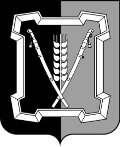 СОВЕТ  КУРСКОГО  МУНИЦИПАЛЬНОГО  ОКРУГАСТАВРОПОЛЬСКОГО КРАЯРЕШЕНИЕ28 мая 2021 г.                               ст-ца Курская                                            № 211Об исполнении бюджета муниципального образования села Эдиссия Курского района Ставропольского края на 2020 год	В соответствии с Федеральным законом от 06 октября . № 131-ФЗ «Об общих принципах организации местного самоуправления в Российской Федерации», Законом Ставропольского края от 31 января . № 9-кз «О преобразовании муниципальных образований, входящих в состав Курского муниципального района Ставропольского края, и об организации местного самоуправления на территории Курского района Ставропольского края», на основании решения  Совета Курского муниципального округа Ставропольского края от 30 сентября 2020 г. № 8 «О вопросах правопреемства»,	Совет Курского муниципального округа Ставропольского края РЕШИЛ:1. Утвердить отчет об исполнении бюджета муниципального образования села Эдиссия Курского района Ставропольского края  (далее - местный бюджет) за 2020 год по доходам в сумме 23 552,32 тыс. рублей и по расходам в сумме 28 829,05 тыс. рублей, с превышением расходов  над доходами в сумме 5 276,73 тыс. рублей и со следующими показателями:          доходы местного бюджета по кодам классификации доходов за 2020 год  согласно приложению № 1 к настоящему решению;расходы  местного бюджета по разделам и подразделам, целевым статьям и видам расходов классификации расходов бюджета бюджетной классификации Российской Федерации в ведомственной структуре расходов местного бюджета за 2020 год  согласно приложению № 2 к настоящему решению;  	расходы местного бюджета по разделам и подразделам классификации расходов бюджета бюджетной классификации Российской Федерации в структуре расходов местного бюджета за 2020 год согласно приложению № 3 к настоящему решению; источники финансирования дефицита местного бюджета по классификации за 2020 год согласно приложению № 4 к настоящему решению.	 2. Настоящее решение вступает в силу со дня его официального опубликования (обнародования).Приложение № 1к решению Совета Курского муниципального округа Ставропольского краяот                  2020г. № Распределениедоходов местного бюджета в соответствии с классификациейдоходов бюджетов на 2020 год                                                                                                                                           (тыс. рублей)Приложение №2к решению Совета Курского муниципального округа Ставропольского краяот                  2020г. № Распределениебюджетных ассигнований по главным распорядителям средств местного бюджета, разделам (РЗ), подразделам (ПР), целевым статьям (муниципальным программам и непрограммным направлениям деятельности) (ЦСР) и группам видов расходов (ВР) классификации расходов бюджетов в ведомственной структуре расходов местного бюджета на 2020 годПриложение № 3к решению Совета Курского муниципального округа Ставропольского краяот                  2020г. № Распределение бюджетных ассигнований по разделам (РЗ)  и подразделам (ПР) классификации расходов местного бюджета на 2020 год	Приложение № 4к решению Совета Курского муниципального округа Ставропольского краяот                  2020г. № ИСТОЧНИКИфинансирования дефицита местного бюджета по классификации за 2020 год(тыс. рублей)Председатель Совета Курскогомуниципального округа Ставропольского края      А.И.Вощанов                            Глава Курского муниципального округа Ставропольского края       С.И.Калашников                            Код бюджетной классификации Российской ФедерацииНаименование доходовУтверждено решением Совета  депутатов муниципального образования   села Эдиссия Курского района                 Ставропольского края с учетом изменений на 2020 годИсполне-
ние
за 2020 годПроцент исполнения к принятому плану123000 1 00  00000 00 0000 000Налоговые и неналоговые доходы8 079,169 951,89    123,18000 101 00000 00 0000 000НАЛОГИ НА ПРИБЫЛЬ, ДОХОДЫ843,181 577,05187,04000 1 01 02000 01 0000 110Налоги на доходы физических лиц843,181 577,05187,04000 1 01 02010 01 0000 110Налог на доходы физических лиц с доходов, источником которых является налоговый агент, за исключением доходов, в отношении которых исчисление и уплата налога осуществляется в соответствии со статьями 227, 227и 228 Налогового кодекса Российской Федерации843,180,000,00000 1 03 00000 00 0000 000Налоги на товары (работы, услуги), реализуемые на территории Российской Федерации2 063,982 399,78116,27000 1 03 02000 01 0000 110Акцизы по подакцизным товарам (продукции), производимым на территории Российской Федерации2 063,982 399,78116,27000 1 03 02230 01 0000 110Доходы от уплаты акцизов на дизельное топливо, подлежащие распределению между бюджетами субъектов Российской Федерации и местными бюджетами с учетом установленных дифференцированных нормативов отчислений в местные бюджеты 1 016,761 106,87108,86000 1 03 02231 01 0000 110Доходы от уплаты акцизов на дизельное топливо, подлежащие распределению между бюджетами субъектов Российской Федерации и местными бюджетами с учетом установленных дифференцированных нормативов отчислений в местные бюджеты (по нормативам, установленным Федеральным законом о федеральном бюджете в целях формирования дорожных фондов субъектов Российской Федерации)1 016,761 106,87108,86000 1 03 02240 01 0000 110Доходы от уплаты акцизов на моторные масла для дизельных и (или) карбюраторных (инжекторных) двигателей, подлежащие распределению между бюджетами субъектов Российской Федерации и местными бюджетами с учетом установленных дифференцированных нормативов отчислений в местные бюджеты 9,207,9185,98000 1 03 02241 01 0000 110Доходы от уплаты акцизов на моторные масла для дизельных и (или) карбюраторных (инжекторных) двигателей, подлежащие распределению между бюджетами субъектов Российской Федерации и местными бюджетами с учетом установленных дифференцированных нормативов отчислений в местные бюджеты (по нормативам, установленным Федеральным законом о федеральном бюджете в целях формирования дорожных фондов субъектов Российской Федерации)9,207,9185,98000 1 03 02250 01 0000 110Доходы от уплаты акцизов на автомобильный бензин, подлежащие распределению между бюджетами субъектов Российской Федерации и местными бюджетами с учетом установленных дифференцированных нормативов отчислений в местные бюджеты 1 243,871 489,05119,71000 1 03 02251 01 0000 110Доходы от уплаты акцизов на автомобильный бензин, подлежащие распределению между бюджетами субъектов Российской Федерации и местными бюджетами с учетом установленных дифференцированных нормативов отчислений в местные бюджеты (по нормативам, установленным Федеральным законом о федеральном бюджете в целях формирования дорожных фондов субъектов Российской Федерации)1 243,871 489,05119,71000 1 03 02260 01 0000 110Доходы от уплаты акцизов на прямогонный бензин, подлежащие распределению между бюджетами субъектов Российской Федерации и местными бюджетами с учетом установленных дифференцированных нормативов отчислений в местные бюджеты -205,85-204,0699,13000 1 03 02261 01 0000 110Доходы от уплаты акцизов на прямогонный бензин, подлежащие распределению между бюджетами субъектов Российской Федерации и местными бюджетами с учетом установленных дифференцированных нормативов отчислений в местные бюджеты (по нормативам, установленным Федеральным законом о федеральном бюджете в целях формирования дорожных фондов субъектов Российской Федерации)-205,85-204,0699,13000 1 05 00000 00 0000 000НАЛОГИ НА СОВОКУПНЫЙ ДОХОД360,291 194,34331,49000 1 05 03000 01 0000 110Единый сельскохозяйственный налог360,291 194,34331,49000 1 05 03010 01 0000 110Единый сельскохозяйственный налог               360,291 194,34331,49000 106 00000 00 0000 000НАЛОГИ НА ИМУЩЕСТВО4 808,714 703,3797,81000 1  06 01000 00 0000 110Налог на имущество физических лиц1 143,221 220,75106,78000 1 06 01030 10 0000 110Налог на имущество физических лиц, взимаемый по ставкам, применяемым к объектам налогообложения, расположенным в границах сельских  поселений1 143,221 220,75106,78000 1 06 06000 00 0000 110Земельный налог3 665,493 482,6295,01000 1 06 06030 00 0000 110Земельный налог с организаций, 731,09677,3192,64000 1 06 06033 10 0000 110 Земельный налог с организаций, обладающих земельным участком, расположенным в границах сельских поселений731,09677,3192,64000 1 06 06040 00 0000 110Земельный налог с физических лиц 2 934,402805,3195,60000 1 06 06043 10 0000 110Земельный налог с физических лиц обладающих земельным участком расположенных в границах сельских  поселений2 934,402 805,3195,60000 116 00000  00 0000 000ШТРАФЫ, САНКЦИИ, ВОЗМЕЩЕНИЕ УЩЕРБА3,000,000,00000 116 02000  02 0000 140Административные штрафы, установленные законами субъектов Российской Федерации об административных правонарушениях3,000,000,00000 116 02020  02 0000 140Административные штрафы, установленные законами субъектов Российской Федерации об административных правонарушениях, за нарушения муниципальных правовых актов3,000,000,00000 2 00 00000 00 0000 000БЕЗВОЗМЕЗДНЫЕ ПОСТУПЛЕНИЯ13 734,6713 600,4399,02000 2 02 00000 00 0000 000БЕЗВОЗМЕЗДНЫЕ ПОСТУПЛЕНИЯ ОТ ДРУГИХ БЮДЖЕТОВ БЮДЖЕТНОЙ СИСТЕМЫ РОССИЙСКОЙ ФЕДЕРАЦИИ15 272,4015 272,40100,00000 2 02 10000 00 0000 150Дотации бюджетам бюджетной системы Российской Федерации9 219,189 219,18100,00000 2 02 15000 00 0000 150Дотации бюджетам субъектов Российской Федерации  и муниципальных образований360,33360,33100,00000 2 02 15001 00 0000 150Дотации на выравнивание бюджетной обеспеченности20,0520,05100,00000 2 02 15001 10 0000 150Дотации бюджетам сельских поселений на выравнивание бюджетной обеспеченности из бюджетов   субъекта Российской Федерации  20,0520,05100,00000 2 02  15002 00 0000 150Дотации бюджетам  на поддержку мер по обеспечению сбалансированности бюджетов340,28340,28100,00000 2 02  15002 10 0000 150Дотации бюджетам сельских поселений на поддержку мер по обеспечению сбалансированности бюджетов340,28340,28100,00000 2 02  16001 10 0000 150Дотации бюджетам на выравнивание бюджетной обеспеченности из бюджетов муниципальных районов 8 858,858 858,85100,00000 2 02  16001 10 0000 150Дотации бюджетам сельских поселений на выравнивание бюджетной обеспеченности из бюджетов муниципальных районов 8 858,858 858,85100,00000 2 02  0000000 0000 150Субсидии бюджетам бюджетной системы Российской  Федерации 5 361,285 361,28100,00000 2 02 25497 00 0000 150Субсидии бюджетам на реализацию мероприятий по обеспечению жильем молодых семей430,92430,92100,00000 2 02 25497 10 0000 150Субсидии бюджетам сельских поселений на реализацию мероприятий по обеспечению жильем молодых семей430,92430,92100,000002 02 29999 00  0000 150Прочие субсидии бюджетам сельских поселений4 930,364 930,36100,000002 02 29999 10  0000  150Прочие субсидии бюджетам  сельских поселений (реализация проектов развития территорий муниципальных образований, основанных на местных инициативах)4 930,364 930,36100,00000 2 02 29999 10 0018 150Прочие субсидии (реализация проектов развития территорий муниципальных образований, основанных на местных инициативах) «Устройство ограждения кладбища в селе Эдиссия Курского района Ставропольского края»621,16621,16100,000002 02 29999 10  1170 150Прочие субсидии бюджетам сельских поселений (обеспечение жильем молодых семей)4 309,204 309,20100,00000 2 02  35000 00 0000 150Субвенции бюджетам бюджетной системы Российской Федерации 232,98232,98100,00000 2 02 35118 00 0000 150Субвенции бюджетам на осуществление первичного воинского учета на территориях, где отсутствуют военные комиссариаты232,98232,98100,00000 2 02 35118 10 0000 150Субвенции бюджетам сельских поселений на осуществление первичного воинского учета на территориях, где отсутствуют военные комиссариаты232,98232,98100,00000 20240000000000150Иные межбюджетные трансферты458,96458,96100,00000 20249999000000150Прочие межбюджетные трансферты, передаваемые бюджетам458,96458,96100,00000 20249999100000150Прочие межбюджетные трансферты, передаваемые бюджетам сельских поселений388,96388,96100,00000 20249999100000150Прочие межбюджетные трансферты, передаваемые бюджетам сельских поселений70,0070,00100,00000 20249999101159150Прочие межбюджетные трансферты, передаваемые бюджетам (проведение в 2020 году мероприятий по преобразованию муниципальных образований Ставропольского края)388,96388,96100,00000 2 07 00000 00 0000 000ПРОЧИЕ БЕЗВОЗМЕЗДНЫЕ ПОСТУПЛЕНИЯ168,00168,00100,00000 2 07 05000 10 0000 150Прочие безвозмездные поступления в бюджеты сельских поселений168,00168,00100,00000 2 07 05020 10 0000 150Поступления от денежных пожертвований, предоставляемых физическими лицами получателям средств бюджетов сельских поселений78,0078,00100,00000 2 07 05 020 10 0103 150Поступления от денежных пожертвований, предоставляемых физическими лицами получателям средств бюджетов сельских поселений (поступления средств от физических лиц на реализацию проекта «Устройство ограждения кладбища в селе Эдиссия Курского района Ставропольского края»56,0056,00100,00000 2 07 05 020 10 0203 150Поступления от денежных пожертвований, предоставляемых физическими лицами получателям средств бюджетов (поступления средств от индивидуальных предпринимателей на реализацию проекта «Устройство ограждения кладбища в селе Эдиссия Курского района Ставропольского края»).22,0022,00100,00000 2 07 05 030 10 0000 150Прочие безвозмездные поступления в бюджеты сельских поселений90,0090,00100,00000 2 07 05 030 10 0303 150Прочие безвозмездные поступления в бюджеты сельских поселений( поступления средств от организации на реализацию проекта  «Устройство ограждения кладбища в селе Эдиссия Курского района Ставропольского края»)90,0090,00100,00000 2 19  00000 00 0000 150ВОЗВРАТ ОСТАТКОВ СУБСИДИЙ, СУБВЕНЦИЙ И ИНЫХ МЕЖБЮДЖЕТНЫХ ТРАНСФЕРТОВ, ИМЕЮЩИХ ЦЕЛЕВОЕ НАЗНАЧЕНИЕ, ПРОШЛЫХ ЛЕТ-1 705,72 -1 839,97107,87000 2 19  00000 10 0000 150Возврат остатков субсидий, субвенций и иных межбюджетных трансфертов, имеющих целевое назначение, прошлых лет из бюджетов сельских поселений-1 705,72 -1 839,97107,87000 2 19  60010 10 0000 150Возврат прочих остатков субсидий, субвенций и иных межбюджетных трансфертов, имеющих целевое назначение, прошлых лет из бюджетов сельских поселений-1 705,72 -1 839,97107,87000 8 50  00000 00 0000 000ВСЕГО21 813,8423 552,32107,97НаименованиеГЛРЗПРЦСРВРУтверждено решением Совета  депутатов муниципального образования   села Эдиссия Курского района                 Ставропольского края с учетом изменений на 2020 годИсполне-
ние
за 2020 годПроцент исполнения к принятому плану1234567910Всего расходы28 498,4826 829,0594,14Администрация муниципального образования села Эдиссия201----28 498,4826 829,0594,14Общегосударственные вопросы20101---6 103,755 496,2290,05Функционирование высшего должностного лица субъекта Российской Федерации и муниципального образования 2010102--712,28712,28100,00Обеспечение деятельности администрации Курского муниципального района Ставропольского края и администраций поселений Курского района Ставропольского края201010251 0 00 00000-712,28712,28100,00Непрограммные расходы в рамках обеспечения деятельности главы Курского муниципального района Ставропольского края и глав муниципальных образований Курского района Ставропольского края201010251 2 00 00000-712,28712,28100,00Расходы на обеспечение функций органов местного самоуправления Курского района Ставропольского края201010251 2 00 10010-41,5541,55100,00Расходы на выплаты персоналу государственных  (муниципальных) органов201010251 2 00 1001012041,5541,55100,00Расходы на  выплаты по оплате труда  работников органов местного самоуправления Курского района Ставропольского края201010251 2 00 10020-670,73670,73100,00Расходы на выплаты персоналу государственных  (муниципальных) органов 201010251 2 00 10020120670,73670,73100,00Функционирование Правительства Российской Федерации, высших исполнительных органов государственной власти субъектов Российской Федерации, местных администраций2010104--4 669,254 397,6294,18Обеспечение деятельности администрации Курского муниципального района Ставропольского края и администраций поселений Курского района Ставропольского края201010451 0  00 00000-4 669,254 397,6294,18Непрограммные расходы в рамках обеспечения деятельности администрации Курского муниципального района Ставропольского края и администраций поселений Курского района Ставропольского края201010451 1 00 00000-                                     4 669,254 397,6294,18Расходы на обеспечение функций органов местного самоуправления Курского района  Ставропольского края201010451 1 00 10010-1 663,671428,9785,89Расходы на выплату персоналу государственных (муниципальных) органов201010451 1 00 10010120130,11119,1191,54Иные закупки товаров, работ и услуг для обеспечения  государственных (муниципальных) нужд201010451 1 00 100102401 458,561 244,0385,29Уплата налогов, сборов и иных платежей201010451 1 00 1001085075,0065,8487,79Расходы на выплаты  по оплате труда работников органов местного самоуправления Курского района Ставропольского края201010451 1 00 10020-3 005,582 968,6598,44Расходы на выплату персоналу государственных (муниципальных) органов201010451 1 00 100201203 005,582 968,6598,44Обеспечение деятельности финансовых, налоговых и таможенных органов и органов финансового (финансово-бюджетного) надзора»2010106--73,7073,70100,00Обеспечение деятельности администрации Курского муниципального района Ставропольского края и администраций поселений Курского района Ставропольского края201010651 0 00 00000-73,7073,70100,00Непрограммные расходы в рамках обеспечения деятельности администрации Курского муниципального района Ставропольского края и администраций поселений Курского района Ставропольского края201010651 1 00 00000-73,7073,70100,00Межбюджетные трансферты из бюджетов поселений, передаваемые бюджету муниципального района, на осуществление части полномочий по решению вопросов местного значения в соответствии с заключенными соглашениями201010651 1 00 9004073,7073,70100,00Иные межбюджетные трансферты201010651 1 00 9004054073,7073,70100,00Другие общегосударственные вопросы2010113--648,51312,6248,21Обеспечение деятельности администрации Курского муниципального района Ставропольского края и администраций поселений Курского района Ставропольского края201011351 0 00 00000-317,28103,8232,72Непрограммные расходы в рамках реализации государственных (муниципальных функций, связанных с общегосударственным (муниципальным управлением)201011351 3 00 00000-317,28103,8232,72Расходы, связанные с общегосударственным (муниципальным) управлением201011351 3 00 10040-317,28103,8232,72Иные закупки товаров, работ и услуг для обеспечения государственных (муниципальных) нужд201011351 3 00 10040240317,28103,8232,72Реализация иных функций201011360 0 00 00000-331,23210,1263,44Непрограмные мероприятия201011360 1 00 00000-331,23210,1263,44Проведение мероприятий по реализации Закона Ставропольского края "О преобразовании муниципальных образований, входящих в состав Курского муниципального района Ставропольского края, и об организации местного самоуправления на территории Курского района Ставропольского края" по ликвидируемым органам местного самоуправления Курского муниципального района Ставропольского края201011360 1 00 10090-58,7858,78100,00Иные закупки товаров, работ и услуг для обеспечения государственных (муниципальных) нужд201011360 1 00 1009024058,7858,78100,00Проведение в 2020 году мероприятий по преобразованию муниципальных образований Ставропольского края201011360 1 00 78300272,45151,3455,55Расходы на выплаты персоналу государственных (муниципальных) органов201011360 1 00 7830012040,5440,54100,00Иные закупки товаров, работ и услуг для обеспечения государственных (муниципальных) нужд201011360 1 00 78300240121,110,00Социальные выплаты гражданам, кроме публичных нормативных социальных выплат201011360 1 00 78300320110,80110,80100,00Национальная оборона20102---232,98232,98100,00Мобилизационная и вневойсковая подготовка2010203--      232,98232,98100,00Обеспечение деятельности администрации Курского муниципального района Ставропольского края и администраций поселений Курского района Ставропольского края201020351 0 00 00000-232,98232,98100,00Непрограммные расходы в рамках создания условий для создания условий для эффективного выполнения  полномочий органами местного самоуправления муниципального района и муниципальными образованиями поселений Курского района Ставропольского края201020351 4 00 00000-232,98232,98100,00Осуществление первичного воинского учета на территориях, где отсутствуют военные комиссариаты201020351 4 00 51180-232,98232,98100,00Расходы на выплаты персоналу государственных (муниципальных) органов20102035 14 00 51180120232,98232,98100,00Национальная безопасность и правоохранительная деятельность20103---50,0049,9899,96Другие вопросы в области национальной безопасности и правоохранительной деятельности2010314--50,0049,9899,96Реализация функций, связанных с обеспечением национальной и правоохранительной деятельности в поселениях Курского района Ставропольского края201031455 0 00 00000-50,0049,9899,96Непрограммные расходы в рамках реализации функций, связанных с обеспечением национальной безопасности и правоохранительной деятельности в поселениях Курского района Ставропольского края.201031455 1 00 00000-50,0049,9899,96Мероприятия по оказанию поддержки гражданам и их объединениям, участвующим в охране общественного порядка, создание условий для деятельности народных дружин201031455 1 00 20430-50,0049,9899,96Расходы на выплаты персоналу государственных (муниципальных) органов201031455 1 00 2043012043,8043,80100,00Иные закупки товаров, работ и услуг для обеспечения государственных (муниципальных) нужд.201031455 1 00 204302406,206,1899,68Национальная экономика20104---7 513,497 304,2297,21Дорожное хозяйство (дорожные фонды)2010409--7 404,007 194,7397,17Реализация функций, связанных с поддержкой дорожного хозяйства в поселениях Курского района Ставропольского края201040956 0 00 00000-7 404,007 194,7397,17Непрограммные расходы в рамках реализации функций связанных с поддержкой дорожного хозяйства в поселениях Курского района Ставропольского края201040956 1 00 00000-7 404,007 194,7397,17Мероприятия по содержанию и ремонту автомобильных дорог общего пользования местного значения201040956 1 00 20220-2 302,212 274,7698,81Иные закупки товаров, работ и услуг для обеспечения государственных (муниципальных) нужд.201040956 1 00 202202402 302,212 274,7698,81Капитальный ремонт и ремонт автомобильных дорог общего пользования местного значения в муниципальных районах и сельских поселениях201040956 1 00 S6460-5 101,794 919,9796,44Иные закупки товаров, работ и услуг для обеспечения государственных (муниципальных) нужд.201040956 1 00 S64602405 101,794 919,9796,44Другие вопросы в области национальной экономики2010412--109,49109,49100,00Обеспечение деятельности администрации Курского муниципального района Ставропольского края и администраций поселений Курского района Ставропольского края201041251  0 00 00000-109,49109,49100,00Непрограммные расходы в рамках создания условий для эффективного выполнения полномочий органами местного самоуправления муниципального района и муниципальными образованиями поселений Курского района Ставропольского края201041251 4 00 00000-109,49109,49100,00Мероприятия на осуществление полномочий по утверждению генеральных планов поселения, правил землепользования и застройки201041251 4 00 20440-109,49109,49100,00Иные закупки товаров, работ и услуг для обеспечения государственных (муниципальных) нужд201041251 4 00 20440240109,49109,49100,00Жилищно – коммунальное  хозяйство20105---3 271,913 045,1993,07Благоустройство2010503--3 271,913 045,1993,07Реализация функций, связанных с благоустройством территорий поселения Курского района Ставропольского края201050358 0 00 00000-3 271,913 045,1993,07Непрограммные расходы в рамках реализации функций, связанных с благоустройством территорий поселений Курского района Ставропольского края201050358 1 00 00000-3 271,913 045,1993,07Мероприятия по уличному освещению территории поселений201050358 1 00 20400-1 423,841 197,1284,08Иные закупки товаров, работ и услуг для обеспечения государственных (муниципальных) нужд201050358 1 00 204002401 423,841 197,1284,08Прочие мероприятия по благоустройству территории поселения201050358 1 00 20420-848,08848,08100,00Иные закупки товаров, работ и услуг для обеспечения государственных (муниципальных) нужд201050358 1 00 20420240848,08848,08100,00Реализация проектов развития территорий муниципальных образований, основанных на местных инициативах, за счет внебюджетных источников201050358 1 00 G6420-168,00168,00100,00Иные закупки товаров, работ и услуг для обеспечения государственных (муниципальных) нужд.201050358 1 00 G6420240168,00168,00100,00Реализация проектов развития территорий муниципальных образований, основанных на местных инициативах201050358 1 00 S6420-831,99831,99100,00Иные закупки товаров, работ и услуг для обеспечения государственных (муниципальных) нужд.201050358 1 00 S6420240831,99831,99100,00Культура, кинематография 20108---2 880,542 874,7399,80Культура2010801--2 880,542 874,7399,80Обеспечение деятельности дворцов и домов культуры, других учреждений культуры и средств массовой информации поселения Курского района Ставропольского края201080153 0 00 00000-2 764,032 758,2299,79Непрограммные расходы в рамках обеспечения деятельности дворцов и домов культуры, других учреждений культуры и средств массовой информации поселения Курского района Ставропольского края201080153 1 00 00000-2 764,032 758,2299,79Обеспечение деятельности  учреждений (оказание услуг) в сфере культуры и кинематографии201080153 1 00 11250-2 764,032 758,2299,79Расходы на выплаты персоналу казенных учреждений201080153 1 00 112501102 483,032 482,0299,96Иные закупки товаров, работ и услуг для обеспечения государственных (муниципальных) нужд201080153 1 00 11250240280,00276,1898,64Уплата налогов, сборов и иных платежей201080153 1 00 112508501,000,2424,00Реализация иных функции201080153 1 00 11250116,51116,51100,00Непрограммные мероприятия201080160 0 00 00000-116,51116,51100,00Проведение в 2020 году мероприятий по преобразованию муниципальных образований Ставропольского края201080160 1 00 00000-116,51116,51100,00Расходы на выплаты персоналу казенных учреждений201080160 1 00 7830011031,2131,21100,00Социальные выплаты гражданам, кроме публичных нормативных социальных выплат201080160 1 00 7830032085,3085,30100,00Социальная политика20110--- 5 012,284 536,0090,50Охрана семьи и детства2011004--5 012,284 536,0090,50Реализация функций, связанных с социальной помощью населения поселений Курского района Ставропольского края201100459 0 00 00000-5 012,284 536,0090,50Непрограммные расходы в рамках реализации функций в рамках реализации функций, связанных с социальной помощью населению поселений Курского района Ставропольского края201100459 1 00 00000-5 012,284 536,0090,50Предоставление молодым семьям социальных выплат на приобретение (строительство) жилья201100459 1 00 L4970-453,60453,60100,00Социальные выплаты гражданам, кроме публичных нормативных социальных выплат201100459 1 00 L4970320453,60453,60100,00Предоставление молодым семьям социальных выплат на приобретение (строительство) жилья, нуждающимся в улучшении жилищных условий, имеющим одного или двух детей, а также, не имеющим детей, социальных выплат на приобретение (строительство) жилья201100459 1 00 S4970-3 651,483 175,2086,96Социальные выплаты гражданам, кроме публичных нормативных социальных выплат201100459 1 00 S49703203 651,483 175,2086,96Предоставление молодым семьям, имеющим трех и более детей, социальных выплат на приобретение (строительство) жилья201100459 1 00 S7980-907,20907,20100,00Социальные выплаты гражданам, кроме публичных нормативных социальных выплат201100459 1 00 S7980320907,20907,20100,00Физическая культура и спорт20111---3 433,543 289,7295,81Физическая культура20111013 433,543 289,7295,81Обеспечение условий для развития физической культуры и  массового спорта201110152 0 00 00000-3 433,543 289,7295,81Непрограммные расходы в рамках обеспечения условий для развития физической культуры и массового  спорта в муниципальных образованиях Курского района Ставропольского края201110152 1 00 00000-3 433,543 289,7295,81Обеспечение деятельности (оказание услуг) центров спортивной подготовки201110152 1 00 11380-3 433,543 289,7295,81Расходы на выплаты персоналу казенных учреждений201110152 1 00 113801103 022,543 022,54100,00Иные закупки товаров, работ и услуг для обеспечения государственных (муниципальных) нужд201110152 1 00 11380240410,00267,1565,16Уплата налогов, сборов и иных платежей201110152 1 00 113808501,000,2424,00Наименование РЗПРУтверждено решением Совета  депутатов муниципального образования   села Эдиссия Курского района                 Ставропольского края с учетом изменений на 2020 годИсполне-
ние
за 2020 годПроцент исполнения к принятому плану123456Всего  расходы28 498,4826 829,0594,14Общегосударственные вопросы01-6 103,755 496,2290,05Функционирование высшего должностного лица субъекта Российской Федерации муниципального образования 0102712,28712,28100,00Функционирование Правительства Российской Федерации, высших исполнительных органов государственной власти субъектов Российской Федерации, местных администраций01044 669,254 397,6294,18Функционирование законодательных (представительных) органов государственной власти и представительных органов муниципальных образований010673,7073,70100,00Другие общегосударственные вопросы0113648,51312,6248,21Национальная оборона02-232,98232,98100,00Мобилизационная и вневойсковая подготовка0203232,98232,98100,00Национальная безопасность и правоохранительная деятельность03-50,0049,9899,96Другие вопросы в области национальной безопасности и правоохранительной деятельности031450,0049,9899,96Национальная экономика04-7 513,497 513,497 304,22Дорожное хозяйство (дорожные фонды)04097 404,007 404,007 194,73Другие вопросы в области национальной экономики0412109,49109,49100,00Жилищно – коммунальное хозяйство05-3 271,913 271,913 045,19Благоустройство05033 271,913 271,913 045,19Культура, кинематография08-2 880,542 880,542 874,73Культура08012 880,542 880,542 874,73Социальная политика10-  5 012,28 5 012,284 536,00Социальное обеспечение населения10045 012,28 5 012,284 536,00Физическая культура и спорт 11-3 433,543 433,543 289,72Физическая культура 11013 433,543 433,543 289,72НаименованиеКод бюджетной классификацииУтверждено решением Совета  депутатов муниципального образования   села Эдиссия Курского района                 Ставропольского края с учетом изменений на 2020 годИсполнение за 2020 годВсего доходов бюджета Курского муниципального района Ставропольского края21 813, 8423 552,32Всего расходов бюджета Курского муниципального района Ставропольского края28 498,4826 829,05Всего источников финансирования дефицита бюджета Курского муниципального района Ставропольского края-6 684,643 276,73Изменение остатков средств на счетах по учету средств бюджета504 01 05 00 00 00 0000 000-6 684,643 276,73